Publicado en Madrid el 24/10/2022 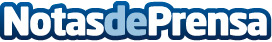 O-Shot, el tratamiento de las Clínicas Doctor Life que utiliza plasma rico en plaquetas para reducir los efectos de la disfunción sexual femeninaEn España, el 1 de cada 4 mujeres ha experimentado disfunción sexual en algún momento de su vida. Se trata de un tema que, hoy en día, continúa siendo tabú para una gran parte de la sociedad.  La salud sexual constituye una parte relevante en la vida de las mujeres porque influye de forma directa en su bienestar mental, emocional y socialDatos de contacto:Laura EstebanGabinete de Prensa Clínicas Doctor Life649069684Nota de prensa publicada en: https://www.notasdeprensa.es/o-shot-el-tratamiento-de-las-clinicas-doctor Categorias: Nacional Medicina Sociedad Medicina alternativa Belleza Otras ciencias http://www.notasdeprensa.es